Direction générale de 
l’administration et de la 
fonction publique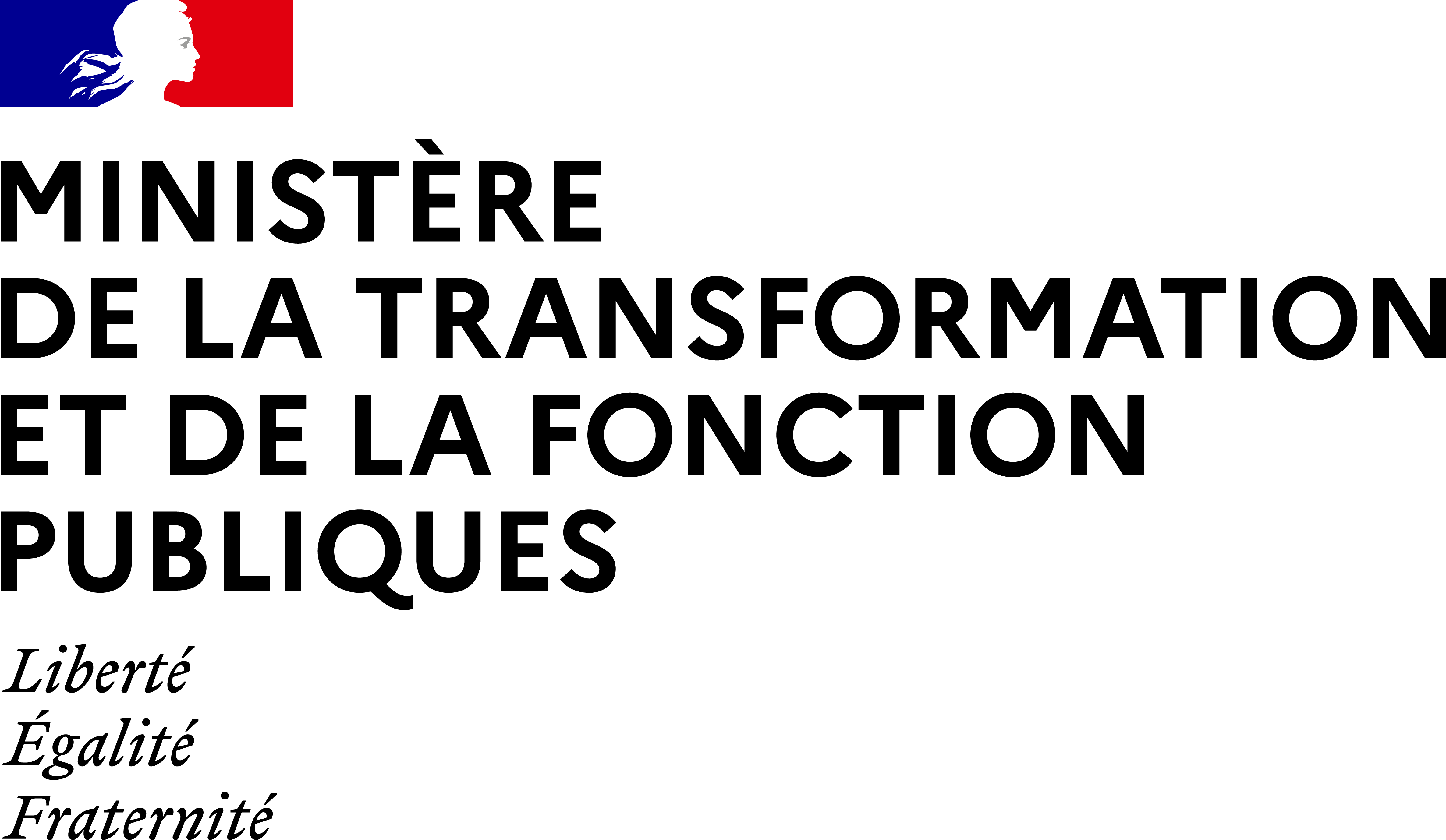 Dossier individuel renseigné par l’administrationTOUR EXTERIEUR DESADMINISTRATEURS DE L'ETAT Année 2024Merci de compléter le document de manière dactylographiée et de transmettre l’ensemble des pièces constitutives du dossier à votre administrationPièces A joindre au dossier :Un organigramme détaillé d’une longueur maximale de 2 pages de la sous-direction ou du service au sein duquel le candidat est affecté ;Les comptes rendus d’évaluation professionnelle des trois dernières années.Date limite de dépôt : mars 2024Rappel : Toutes les rubriques doivent être renseignées, dans le cas contraire, le dossier sera renvoyé à l’administration présentant la candidature pour complément.Fonctions actuelles occupéesDescription détaillée, précise et concrète des fonctions actuelles occupéesRappel : Cette description ne doit pas être un « copier-coller » de la fiche de poste et ne doit pas dépasser la longueur du cadre ci-dessous Caractéristiques de l'emploi actuellement occupé par le candidat(1 = faible, 2 = important, 3 = très important, 4 = exceptionnel)Evaluation du candidat Avis donné sur le candidat(0 = insuffisant, 1 = passable, 2 = assez bon, 3 = bon, 4 = supérieur)Informations relatives à l’évaluation du candidatSeules les transcriptions des fiches d’évaluation professionnelle / de notation des 3 dernières années doivent figurer dans cette partie. L’absence d’évaluation / de notation devra être explicitée.  Cette annexe doit être certifiée conforme par le service assurant la gestion administrative de l’agent.Transcrit le : Appréciation d'ensembleNom, qualité et fonction du signataire ayant renseigné le dossierMinistère / administration présentant la candidature:NOM :Prénom :Corps et grade : (en cas de détachement uniquement, corps de détachement et grade) Date de réception, par le service gestionnaire, du dossier de candidature : Importance de l'emploi occupé1223334Sans objet● en termes d'encadrement, notamment catégorie A● en termes de gestion de crédits● en termes de production de normes● autres critères spécifiques du poste- - - 2) Autonomie interne de l'emploi occupé au sein de l'administrationPosition dans la hiérarchie:OuiOuiOuiOuiNonNonNonNondélégation de signaturenécessité de prendre des décisionscapacité de négociation3) Exposition de l'emploi occupé1123334Sans objet● autonomie vis-à-vis de l'extérieur● risques encourus (financiers, juridiques…)● nécessité de négociation vis-à-vis de l'extérieurOuiOuiOuiOuiOuiNonNonNon4) Technicité de l'emploi occupé1123334Sans objet● niveau des compétences● niveau d'expertise● spécialisationA/ Aptitudes et compétences professionnelles*A/ Aptitudes et compétences professionnelles*A/ Aptitudes et compétences professionnelles*A/ Aptitudes et compétences professionnelles*A/ Aptitudes et compétences professionnelles*A/ Aptitudes et compétences professionnelles*Point fortsPoint forts01234Point fortsPoint fortsqualités du travail fourniqualités du travail fourniqualités du travail fourniqualités du travail fourniqualités du travail fourniqualités du travail fourniPoint fortsPoint fortscompétences techniquesPoint fortsPoint fortsexpression écrite et oralePoint fortsPoint fortscapacité de travailPoint fortsPoint fortscapacité d'initiativePoint fortsPoint fortsqualités de jugementqualités de jugementqualités de jugementqualités de jugementqualités de jugementqualités de jugementPoint fortsPoint fortssur les personnesPoint fortsPoint fortssur les dossiersPoint fortsPoint fortsqualités "managériales"qualités "managériales"qualités "managériales"qualités "managériales"qualités "managériales"qualités "managériales"Point fortsPoint fortscapacité organisationnellePoint fortsPoint fortscapacité de mobilisationPoint fortsPoint forts● qualités d'adaptation et d'innovationPoints faiblesPoints faiblesB/ Comportement et capacité relationnelle*B/ Comportement et capacité relationnelle*B/ Comportement et capacité relationnelle*B/ Comportement et capacité relationnelle*B/ Comportement et capacité relationnelle*B/ Comportement et capacité relationnelle*Points faiblesPoints faibles● interne01234Points faiblesPoints faiblesavec ses supérieurs hiérarchiquesPoints faiblesPoints faiblesavec ses collaborateursPoints faiblesPoints faiblesavec ses collèguesPoints faiblesPoints faibles● externe● externe● externe● externe● externe● externePoints faiblesPoints faiblescapacité de négociationPoints faiblesPoints faiblescapacité de représentation du servicePoints faiblesPoints faiblesLe candidat a-t-il déjà été auditionné par le comité de sélection :Le candidat a-t-il déjà été auditionné par le comité de sélection :Le candidat a-t-il déjà été auditionné par le comité de sélection :Le candidat a-t-il déjà été auditionné par le comité de sélection :Le candidat a-t-il déjà été auditionné par le comité de sélection :Le candidat a-t-il déjà été auditionné par le comité de sélection :OuiNonSi oui, indiquer la/les année(s):Si oui, indiquer la/les année(s):Si oui, indiquer la/les année(s):Si oui, indiquer la/les année(s):Si oui, indiquer la/les année(s):Si oui, indiquer la/les année(s):Le candidat paraît-il pouvoir accéder au corps des administrateurs de l’Etat ?Le candidat paraît-il pouvoir accéder au corps des administrateurs de l’Etat ?Le candidat paraît-il pouvoir accéder au corps des administrateurs de l’Etat ?Le candidat paraît-il pouvoir accéder au corps des administrateurs de l’Etat ?Le candidat paraît-il pouvoir accéder au corps des administrateurs de l’Etat ?Le candidat paraît-il pouvoir accéder au corps des administrateurs de l’Etat ?OuiNonSi oui, à quelle échéance ?Si oui, à quelle échéance ?Si oui, à quelle échéance ?Si oui, à quelle échéance ?Si oui, à quelle échéance ?Si oui, à quelle échéance ?AnnéeNote si elle existe Appréciations littéralesNom et qualité et fonctionde l’évaluateurA renseigner en cas d’absence d’évaluation professionnelle/de notationA renseigner en cas d’absence d’évaluation professionnelle/de notationAnnéeRaisons expliquant l’absence d’évaluation professionnelle / de notation